King Street Primary & Pre - SchoolHigh Grange Road SpennymoorCounty DurhamDL166RA                                                                                                                                         Telephone: (01388) 8160781 Email: kingstreet@durhamlearning.net         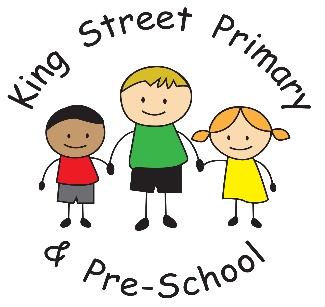 16th February 2024Dear Parent/carers,We have reached the end of the half term and our children had a lovely time at the disco last night. They are now excited for some lovely time with families. I hope the weather stays fine and that everyone can enjoy some time outside and enjoy the break. Our children who travelled to India are now safely home and had the experience of a lifetime. They have made many memories which they will cherish forever and they have returned with a very good understanding of culture form another part of the world. The difference in their levels of maturity and independence in such a short time is astounding. We all look forward to hearing more about it after the half term and then looking ahead to where we might go next. I would like to thank all of the staff who have been involved in organising all of the events we have held this term, it is never an easy task but our staff always go above and beyond to ensure children have amazing experiences.  Parents’ eveningThe booking system for our termly parent’s evening is now open. Please make an appointment through the Eschools booking system. If you do not remember your log in details, please contact the school office who will be happy to help. We would like to see as many of you as possible as it is a good opportunity to update you about your child’s progress and for you to ask questions you may have. The booking system will close on Friday 1st March and appointments will take place  from Monday 4th- Friday 8th March. Mother’s day eventThis week we have advertised our Mother’s day event and sent home a link to make a booking request. The event is on the same day as World Book Day and therefore, we would love to join the two things together and have the adults share stories with their children, plus lots of other planned activities. If you have not already completed the booking request, please do so by Wednesday 28th at 5pm. World Book DayWorld Book Day is another way for us to promote a love of reading across our school. We have planned lots of wonderful activities around books for children to complete and, as part of our Mother’s Day event, family members can join in this too. Children are welcome to dress up for the event but there is no expectation that families buy expensive costumes. Your child is welcome to come in casual clothes or can even come in pyjamas and ready to read. Further details around celebrations for World Book Day will be shared after half term. SEND newsWe have been informed that the Educational Psychology service now offer a free drop-in session for parents and carers. Educational psychologists help children and young people with a wide range of different needs, such as, learning, communication and language, social and emotional-wellbeing, practical skills or being independent.They can help if, for example:You are worried your child isn't talking enough.You struggle to know what is best to do when your child has a 'tantrum'.You've noticed your child doesn't play with other children much.Your child is always on the go and doesn't sit still for any activity.Your child really struggles to be apart from you.If you're concerned about your child, pop in to one of our drop in sessions, where one of the friendly team can offer advice, talk through your concerns and help you plan what to do next. The next drop-in sessions locally are: Newton Aycliffe Family Hub - 12th March 10am - 11.30am
Ferryhill Family Hub - 20th March 1pm - 2.30pm I hope all families have a wonderful break and we look forward to seeing our children back on Monday 26th February.Upcoming diary dates:Friday 16th February – school closes for Half TermMonday 26th February – School reopens for teaching purposesWednesday 28th February – Captain Chemistry visiting school to deliver workshops to children Wednesday 28th February – 1st March – Reception class ‘bikeability sessions’Monday 4th- Friday 8th March- Key stage 1 and 2 parents’ eveningsMonday 4th – Wednesday 6th March – Year 1 ‘bikeability’ sessionsMonday 4th March – Reception children parent stay and play session (times to follow)Wednesday 6th March- Nursery parent stay and play session (times to follow)Thursday 7th March- World book dayThursday 7th March- Mother’s day event 1.15pm-2.15pmThursday 14th March – Movie night 3.15-5.30pmMonday 18th March – Year 6 SAT’s information session for parents at 5pmThursday 28th March- Easter service at St Andrew’s Church 10:30am Thursday 28th March – Easter Craft event for families 1-2pmThursday 28th March- School closes for the Easter break. Joanne BromleyHead Teacher